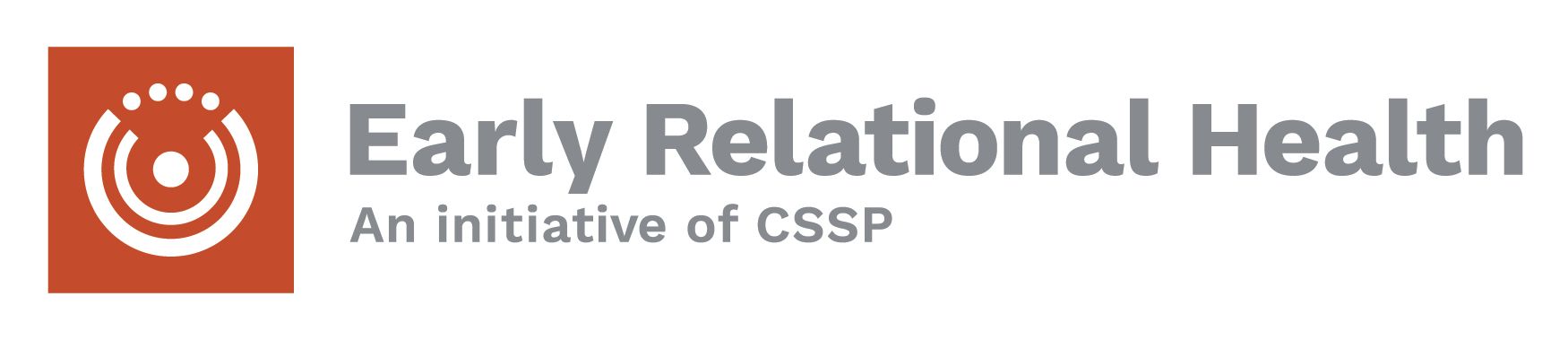 Early Relational Health: Community Mapping ToolCommunity: __________________________________________Defined as: E.g., city or county limits, particular neighborhood(s) or school attendance area(s)  Estimated population of infants and toddlers (0-3): About Early Relational HealthEarly Relational Health (ERH) is the state of emotional well-being that grows from the positive emotional connection between babies and toddlers and their parents when they experience safe, stable, and nurturing relationships with each other. ERH is foundational to children’s healthy growth and development and parents’ sense of competence, connection, and overall well-being. These resilient and enduring relationships also help to protect the family from the harmful effects of stress.ERH is built through foundational relationships and interactions in the first three years of life, primarily through parent-child relationships, but bolstered by relationships parents and children have with service providers, extended family, and other adults. ERH can be promoted through health, early childhood, and family support services, as well as throughout the community in parents’ social networks, in social marketing campaigns, and in community norms. Learn more about ERH here; you may also wish to view and share short videos of researchers, providers, and parents talking about their Perspectives on Early Relational Health.  Purpose and Use of this Mapping ToolThe Early Relational Health Community Mapping Tool allows community leaders to (1) reflect on the ways in which their community currently supports and promotes the development of ERH, and (2) identify action steps to improve and expand upon those efforts. The tool is designed to be completed by a group that includes parents, service providers, and system leaders. Stakeholders’ perspectives may differ on how well the community is currently doing. It is not necessary to come to consensus on ratings. Areas of disagreement may point the way toward action steps, such as making a current effort more effective or more visible to other community members, or expanding the reach of a strategy that is limited in scope. Most groups will need multiple sessions or check-in points to introduce the mapping tool and the ideas within it, complete the tool (individually or as a group), discuss ratings and perspectives, and develop an action plan. This mapping tool consists of two distinct parts, each designed to inform the development of an action plan. Part 1 guides participants to map current ERH-promoting activities across various domains of the early childhood system as well as cross-sector, system-level efforts promoting ERH in the community. Part 2 refers to what CSSP calls a Family-Centered Community Health System (FCCHS) and guides participants to assess their community’s performance within the six elements of an FCCHS. Communities may choose to complete Parts 1 and 2 at the same time, or limit their focus to one or the other. Part 3 of this tool prompts the development of an action plan informed by the mapping process in Parts 1 and/or 2. The appendix shows examples of how each part might be completed for a hypothetical community.Some communities may use this mapping tool in conjunction with the Early Learning Community Progress Rating Tool and/or the Early Childhood System Performance Assessment Toolkit – both also from the Center for the Study of Social Policy. The Early Learning Community process looks at the big picture of how a community is supporting young children’s early learning by ensuring they and their families have the supports they need; the Early Childhood System Performance Assessment Toolkit helps stakeholders to focus on the functions of the early childhood system and identify areas for growth and improvement. As a complement to these, the ERH Community Mapping Tool looks specifically at how the early childhood system and its component sectors are promoting ERH. A community may use one tool and then another, feeding into a community action plan that addresses multiple aspects of what is being done, and how well, in early childhood systems. Part 1:  Mapping of ERH-Supporting Activities: By Sector and Across SectorsActivities Promoting Early Relational Health by SectorFirst, in each of the sectors that make up your community’s early childhood system, identify activities and interactions that promote ERH, who is being reached by those efforts, and where there are gaps and opportunities. For the purposes of this assessment, the sectors are identified as early care and education, home visiting, informal supports, mental health, parenting education, health care, family support, and child welfare. (See the table below for more specificity about what is included in each of these sectors.) As you map activities in each sector, some things to keep in mind are:Various relationships and supports can promote relational health and the foundational relationships that are at the heart of ERH. Consider activities that support healthy relationships between parents and children, between providers and families, among providers, and among families. What supports are in place to promote genuine and reciprocal partnerships and build a sense of community?Think about the curriculum or models being used. Are they supported by evidence? Are culturally and linguistically relevant services offered for all families in your community? Are programs and services delivered in a strengths-based way, lifting up families’ strengths and supporting parents as leaders and decision-makers for their families and communities? Consider what types of supports are available for providers in the sector, such as reflective supervision, infant mental health consultation, and training in cultural humility or cultural competence. Activities may reach across multiple sectors. In that case, describe the activity in one sector and refer back to it in others as relevant. Or, they may fit better in part B of this assessment where you will record cross-sector, system-level efforts.The appendix includes a partially completed table showing examples of the types of things you might note for a sector in your community.Cross-Sector Initiatives Promoting Early Relational HealthNext, identify any cross-sector, system-level initiatives and strategies that promote ERH in your community. This may include leadership groups that focus on infant and early childhood mental health, cross-sector networking groups for early childhood professionals focused on relationship-building, family-friendly policy advocacy efforts, or a website sharing resources and information about social-emotional well-being in early childhood. You may also capture one-time offerings, such as a conference or cross-sector training opportunity, or a needs assessment that has helped to inform work in this area. There are no “wrong answers” to include here; however, if you are in doubt, check whether an initiative or strategy you are thinking of could fit better in the mapping of one particular sector above. Your group’s responses here may point the way toward action steps to be included in your action plan. If you aren’t aware of any initiatives or strategies that fit in this section, perhaps one of your first action plans could be to develop a new leadership or networking group, or another strategy that fits your circumstances. Perhaps some strategies are currently being implemented in just one sector but have the potential to be expanded.The appendix includes a partially completed table showing an example of how you might capture an initiative in your community.ReflectionOnce you have completed and discussed the mapping, discuss the following as a group: What strengths did we uncover in how our community currently supports ERH? (What is working well? Which sectors have a lot of ERH-promoting activities and supports? Which neighborhoods or population groups are well served? What cross-sector initiatives are in place and what are they able to do? What do these examples tell us about how to do this work well?)Whose perspectives were missing from this mapping exercise? (Were there sectors, neighborhoods, population groups, or cross-sector initiatives you didn’t have adequate knowledge of? Does your stakeholder group represent the diversity of the community overall? Who else do you need to engage in your work to fill in those gaps in knowledge and perspective?)Where does our community need to improve on its ERH-promoting efforts? (Which sectors are not currently engaging in a lot of ERH-promoting activities? Which neighborhoods or population groups are not being reached by current efforts? What is needed in terms of cross-sector work or coordination?) Part 2: Assess your community within the Family-Centered Community Health System framing elements One way for a community to effectively promote early relational health is by building and supporting what CSSP describes as a family-centered community health system (FCCHS). This is a model that envisions the health system and early childhood system working together, supporting and listening to parents, and promoting ERH throughout a community.  CSSP describes an FCCHS as one that promotes ERH by championing an integrated health system focused on equity, family voice, and advanced early childhood system building, resulting in improved outcomes for young children, families, and communities.1 Built upon the Strengthening Families Protective Factors Framework,2 the fundamental elements of an FCCHS have developed in many communities over the past decade or longer, but they have often been isolated from one another, making it less likely that the community will realize improved outcomes. Advancing ERH requires a system-based effort, a coordination between child health and early childhood community sectors, families in the center, and strong, vibrant, and positive community networks and experiences. This part of the mapping process will work best if key members of the team are familiar with the elements of an FCCHS as described here. The following elements, when adopted and coordinated, can drive transformation, and promote ERH at the system and community level – and they provide the structure for this mapping exercise: Intensive, coordinated, and comprehensive strategies for all infants, toddlers, and their families that support building foundational relationships for improved life course outcomes; High-performing medical homes that better support families and connect them with the array of community supports to address family needs; Parent leadership networks that hold programs, services, and community systems accountable; A focus on a place-based approach for achieving population health with disaggregated data that informs local decision-making; A local, coordinated early childhood system that works collectively to dismantle structural inequities and racism; andVibrant and robust family- and community-led networks that support positive experiences for children and families. For each of the elements of the FCCHS, rate how strong it is in your community, on a scale of 1-5. Use the following rubric: 1 –Little or no evidence of this element in the community2 – Efforts are just getting started to strengthen this element in the community3 – This element is available to some families in the community, but not widespread4 – Numerous positive examples of this element throughout the community5 – Strong and widespread presence of this elementIt is rare today for any of these elements to have a “strong and widespread presence” in a community. If you rate your community a 5 on any of these, or even a 4, that is something to celebrate! Most communities will find themselves at one of the lower ratings for most or all of the elements, which can point the way to improvements you would like to make either by starting new efforts or spreading an existing initiative into more places. Use the “Notes” section to indicate where you see the strength of that element or its connections to the other elements.Once you’ve rated the strength of each element, reflect on how well the various elements are connected to each other, and what is in place to support those connections in the community. Then, reflect on the ratings you gave each element and the connections you observe between them, and rate the strength of your FCCHS overall.______________________________________________________________________________References1.	Willis D. Advancing a Family-Centered Community Health System: A Community Agenda focused on Child Health Care, Early Relationships, and Equity. Washington, DC: Center for the Study of Social Policy; 2020. Available at https://cssp.org/resource/advancing-a-fcchs/. 2.	Harper-Browne C. The Strengthening Families Approach and Protective Factors Framework: Branching Out and Reaching Deeper. Washington, DC: Center for the Study of Social Policy;2014.3.	Willis D, Chavez, S., Lee, J, Hampton, P, and Fine, A. Early Relational Health National Survey: What We’re Learning from the Field. Washington DC: Center for the Study of Social Policy;2020.Part 3: Action PlanningIdentify action steps that would improve your community’s ability to promote ERH. Some action steps may have naturally emerged as you mapped what is currently happening in your community, while others may not align exactly with the mapping process. For example:In Part 1, you may have found that some sectors had significantly less activity promoting ERH than others. Is there something happening in one sector that could be replicated or expanded to reach another sector? Or does the assessment reflect that additional people need to be consulted to understand what’s going on in some of those sectors? You could develop an action step about reaching out and establishing relationships with people in other sectors or with parents in particular demographic or geographic areas. Looking at cross-sector efforts, you may have come up with a long list of system-level initiatives and strategies – in which case you may develop an action step about improving on one of them in some way, such as by reaching a group listed as not being reached. Or you may have had a short list, which would suggest that developing more cross-sector initiatives would be a powerful action step for your community.In Part 2, you probably gave your community lower ratings on some elements of the family-centered community health system than on others. If your rating was 1 for an element, what could you do to begin strengthening that element in your community? If your rating was 2, 3, or 4, what could you do to move to the next rating level, such as increasing the consistent use of a particular approach or making something more accessible to families that aren’t currently being reached? There may also be elements that you rated as strong, but that aren’t strongly connected to the rest of the system, which may point toward action steps that would strengthen those connections.Other ideas may have come up through your conversations about this mapping process. Perhaps someone shared something they are working on, and you could develop an action step about supporting them in that effort and increasing its reach or effectiveness. Or perhaps there is already an early childhood action plan in your community that includes steps that are specifically related to ERH – which you can pull into your action plan, perhaps specifying what your group’s contribution to that effort will be.For each action step, articulate as many details as possible about how and when it will be implemented, who will take responsibility (an individual, team, or organization), what resources will be needed, and how you will gauge success. The appendix includes a partially completed action plan.Promoting Early Relational Health: Community Action PlanAppendix: Examples from a Completed ToolPart 1A: Mapping by SectorPart 1B: Cross-Sector InitiativesPart 1C: ReflectionWhat strengths did we uncover in how our community currently supports ERH?There are some really good things happening and people who are working together to support families with young children and advance ERH. We have access to resources to support this work. Whose perspectives were missing from this mapping exercise? Just a small group of us completed this exercise. Definitely need to bring in more perspectives including direct service providers, parents, someone from the business community, CPS agency, and people who live and work in XYZ neighborhood. Where does our community need to improve on its ERH-promoting efforts? Our sense is that XYZ neighborhood is underserved (though we need to verify this with people who live and work there – maybe there are efforts underway that we aren’t aware of). We want to look into how existing programming can be brought to that neighborhood (satellite programming from the ABC FRC, the children’s hospital, or others) but also need to be sure that any services or programs would actually meet the needs of the families who live there. We are lacking input from the CPS agency so are not sure what changes could be made there. Also want to build on the successful informal family child care networking group so we can reach more of those providers. And, we need to get creative about ways to provide services in languages other than English and Spanish to serve the growing population of families who speak other languages. Part 2: FCCHSPart 3: Action PlanSector / Activities What ERH-supporting interactions and activities are happening in this area?Who is being reached? (Specific neighborhoods, demographic, or language groups)What are the gaps and oppor-tunities in this area? (Who is not being reached? What programs, policies, activities are lacking?)Early Care and EducationCenter-based care for infants and toddlersFamily/home-based child care for infants and toddlersFamily, friend, and neighbor careSupports for ECE providers to better serve infants and toddlers Training for ECE providers Other activities related to early care and educationHome Visiting (HV)Evidence-based HV modelsLocally developed or promising HV modelsCommunity-wide and/or universal models that incorporate HVIntensive mental health HV models Use of parent-child assessment tools in HVSupports for HV programs to improve qualityOther activities related to home visitingInformal SupportsFaith-based communitiesMutual Aid networksParent leadership networksNeighborhood associations that support young familiesOther informal connections among familiesMental HealthChild, adolescent, and adult mental health servicesInfant and early childhood mental (IECMH) health servicesTwo-generational or dyadic mental health interventionsIECMH consultation within other service sectorsCo-location of behavioral health care services in health care facilitiesCoordination/collaboration with substance abuse treatment servicesAdvocacy for mental health parity and accessibilityOther activities related to mental health careParenting EducationEvidence-based parenting education curriculaBrief educational interventions for parents Parent support groupsCommunity-based parent support and education Social marketing and app-based parent education Training for parenting educators that elevates ERH Other activities related to parenting educationHealth CareHigh-Performing Medical HomesReach Out and ReadPrimary care relational promotion/prevention models Team-based care models Video feedback approaches ERH Screening Training for clinicians Other activities related to health careFamily SupportFamily resource centersNavigation supports for families with young childrenResource and referral services and directoriesConcrete and financial supports to promote family economic stabilityOther activities related to family supportChild WelfareChild Protective ServicesNavigation support for birth parentsIn-home services to support family preservationKinship care provider supportsTraining and support for foster and resource familiesYouth advisory panelsMandated reporter training and supportPost-adoption supports and servicesOther activities related to the child welfare systemInitiative or strategyWho provides/coordinates/ convenes this?Who is reached (e.g., sectors, neighborhoods)? Who is not reached?FCCHS ElementExamples of what this might look like in a communityStrength ratingIntensive, coordinated, and comprehensive (as opposed to fragmented or siloed) strategies for all infants, toddlers, and their families that support building foundational relationships for improved life course outcomes Interventions based on the centrality of early relationships for long-term health and importance of prenatal through baby’s first 1000 days.Initiatives focused on the influence of positive experiences on health outcomes (HOPE) and resilience, even among those with ACES.Cross-sector initiatives mapped in Part 1B. How strong is this element in your community?   1	2	3	4	5Notes:High-performing medical homes that better support families and connect them with the array of community supports to address family needs Strong connections between child health care practices and the EC system. Family-centered as opposed to child-centered practice models (expanded team to address caregiver wellbeing and social determinants of health as well as child development; models like DULCE, HealthySteps).Care coordination and linkage to other services.Well-being efforts such as expanded teams, universal health promotion, and interventions that promote the five protective factors identified in the Strengthening Families framework.How strong is this element in your community?   1	2	3	4	5Notes:Parent leadership networks to ensure system accountability Parents as partners and leaders in early childhood services and policies. Inclusion of parent voice in decision-making processes.Systems & people in power intentionally working to dismantle the structures and change the power dynamics that contribute to disparities by addressing implicit bias and system racism.How strong is this element in your community?   1	2	3	4	5Notes:Place-based approach to achieve population health with disaggregated data that informs decision-makingLongitudinal, integrated datasets from Health, ECE and community-based sources.Clear definition of the community and its geographic boundaries, number of families, infants, and children.Administrative data matching.How strong is this element in your community?   1	2	3	4	5Notes:FCCHS ElementExamples of what this might look like in a communityStrength ratingA local, coordinated early childhood system that works collectively to dismantle structural inequities and racism Often organized around an “anchor institution” or backbone organization with a resource & referral system (e.g., Help Me Grow).Often have EC councils or parent leadership groups and network of public/private resources aligned to family needs.Effective stable leadership that reflects community being served.Use of data to reveal disparities and identify needs.Sustainable financing (fund neighborhoods where disparities exist & support grassroots organizations).Support for workforce (training in equity, pipeline to ensure diversity).Families empowered as leaders and decision-makers (e.g., governance explicitly reflects commitment to equity, parents help shape high quality services & thriving neighborhoods).How strong is this element in your community?   1	2	3	4	5Notes:Vibrant and robust family- and community-led networks that support positive experiences for children and families Positive environments and social connections mitigate adversity and build resilience. Development of local family support workforce (i.e., network of locally residing peers) that goes beyond traditional public health and family support services.How strong is this element in your community?   1	2	3	4	5Notes:FCCHS ElementExamples of what this might look like in a communityStrength ratingConnections among the six elements aboveFormal connections (e.g., two elements that are led by the same organization, one element funding or sponsoring another, designated board or advisory roles that link between two elements)Informal connections (e.g., one element that consistently supports and/or receives support from another, multiple elements that serve the same population group and coordinate their services)Support and facilitation for connections (e.g., collaborative tables, working groups, funders or intermediary organizations that bring stakeholders together across elements)How strong are these connections in your community?   1	2	3	4	5Notes:Overall strength of your community’s FCCHSConsider the overall strength of the system, factoring in individual elements and the connections between themHow strong is the FCCHS in your community?   1	2	3	4	5Notes:ActionResponsibleTimelineBudget or other resources neededIndicators of successSector / Activities What ERH-supporting interactions and activities are happening in this area?Who is being reached? (Specific neighborhoods, demographic, or language groups)What are the gaps and oppor-tunities in this area? (Who is not being reached? What programs, policies, activities are lacking?)Early Care and Education Child Care Resource & Referral agency offers training in Strengthening Families and provides coaching to promote positive early relationships between providers, parents, and childrenFamily child care providers have a networking group that meets for monthly dinners and brings in speakers on topics including ERHCCR&R reaches the staff of licensed programs which tend to serve the wealthier families in the community Family child care providers are a more diverse group and tend to serve a wider range of familiesInformal providers do not have access to trainings and coaching from the CCR&RFamily child care group is informal and has only grown through word-of-mouth, so it doesn’t reach newer providers, non-English speaking providers, or others who just don’t know the people already in the groupFamily SupportABC Family Resource Center offers Nurturing Parenting Program and other parenting classes and support groupsChildren’s hospital offers universal supports for new parents including birthing and lactation classes and a folder of brochures given out at birthing hospitalsABC FRC primarily reaches those living on the west side of townThe FRC hosts a parent group that has English and Spanish speaking members with discussion in both languagesHospital classes are available to all families; participants are majority White. Very little participation from XYZ neighborhood which is across town from the hospitalFRC isn’t serving families living further away from ABC FRC or lacking transportation – particularly a concern for residents of XYZ neighborhood on the east side with high poverty rateXYZ Community Center offers youth programming and adult literacy classes but hasn’t had any early childhood programming since a grant-funded program ended in 2017Not aware of any family support services in languages other than English and Spanish – how are Syrian, Korean, and other language groups being reached/served?Child WelfareCaseworkers are trained in trauma-informed care, though it is not clear how much it is implemented and especially in infant/toddler casesDid not have participation from county agency; there may be other activities or policies we are not aware ofCPS serves the entire countyDisproportionate involvement among Black and Latino families; over-representation of children under 3 in out-of-home careMothers with infants in foster care are only allowed infrequent, limited weekly visits – policy should allow for more frequent contact with infants and toddlersEquity analysis needed to understand the decision points where disproportionality arises and what is driving infants and toddlers into out-of-home careEXAMPLE Initiative or strategyWho provides/coordinates/ convenes this?Who is reached (e.g., sectors, neighborhoods)? Who is not reached?The ERH initiative of the County Early Childhood Collaborating Partners groupUnited WayAgency leaders and supervisors, some direct service providers, some funders, some city staffNo informal care providers or parent leadersGroup is about 80% White, does not reflect the diversity of the countyXYZ Community Center used to be a member of this group but no longer has early childhood focused programming or staff, so haven’t been at the table in several yearsCPS/Child welfare not representedFCCHS ElementExamples of what this might look like in a communityStrength ratingIntensive, coordinated, and comprehensive (as opposed to fragmented or siloed) strategies for all infants, toddlers, and their families that support building foundational relationships for improved life course outcomes Interventions based on the centrality of early relationships for long-term health and importance of prenatal through baby’s first 1000 days.Initiatives focused on the influence of positive experiences on health outcomes (HOPE) and resilience, even among those with ACES.Cross-sector initiatives mapped in Part 1B. How strong is this element in your community?   1	2	3	4	5Notes: The United Way’s ERH initiative is well-established but doesn’t include all the partners it needs toHigh-performing medical homes that better support families and connect them with the array of community supports to address family needs Strong connections between child health care practices and the EC system. Family-centered as opposed to child-centered practice models (expanded team to address caregiver wellbeing and social determinants of health as well as child development; models like DULCE, HealthySteps).Care coordination and linkage to other services.Well-being efforts such as expanded teams, universal health promotion, and interventions that promote the five protective factors identified in the Strengthening Families framework.How strong is this element in your community?   1	2	3	4	5Notes:One pediatric clinic is implementing HealthyStepsThere is no state-level Help Me Grow affiliate but there have been discussions about implementing it at the county levelParent leadership networks to ensure system accountability Parents as partners and leaders in early childhood services and policies. Inclusion of parent voice in decision-making processes.Systems & people in power intentionally working to dismantle the structures and change the power dynamics that contribute to disparities by addressing implicit bias and system racism.How strong is this element in your community?   1	2	3	4	5Notes:Not aware of any efforts to bring parents into decision-making spaces EXAMPLE ActionResponsibleTimelineBudget or other resources neededIndicators of successEstablish a parent group to advise children’s hospital on their community investments for new parents, with strong representation from XYZ neighborhoodABC Family Resource Center will provide staff support to XYZ Community Center to host the parent groupPastor G and Busy Bees Child Care Center in XYZ neighborhood will help recruit parentsOrganize first meeting in Sept. 2022Give feedback on hospital investments that will better serve XYZ neighborhood, Jan. 2023Meeting space (provided by community center)$1,000 for gift cards to compensate parents (provided by hospital)$500 for staff time to organize (funding from hospital to XYZ community center; in-kind staff support from ABC FRC)20 or more parents participating by Dec. 2022Feedback provided to hospital by deadlineHospital’s new investment plan reflects XYZ neighborhood priorities and recommendationsLonger term: More families from XYZ neighborhood benefit from hospital’s offeringsFormalize the support group model for family child care providers and make it more welcoming to more providersCCR&R agency in partnership with leaders of the current FCC support groupSurvey licensed and unlicensed providers to gauge interest and identify hosts for new groups, October 2022Launch 1-2 new groups, November 2022Explore interest in a Spanish language group, December 2022Staff time (provided by CCR&R)$100 gift cards as survey incentives$750 to compensate group hosts ($250/group to recognize host time commitment)If additional funding or an in-kind donation can be secured – provide meals for the group meetings30 family child care providers respond to survey1-2 new hosts are committed to hosting new groups4-5 providers join per group establishedEngage CPS agency in ERH initiativeDirector of ABC FRC will reach out to CPS director to find out who could represent themReach out August 2022Invite CPS representative to September meetingN/ACPS representative named and attends September meeting